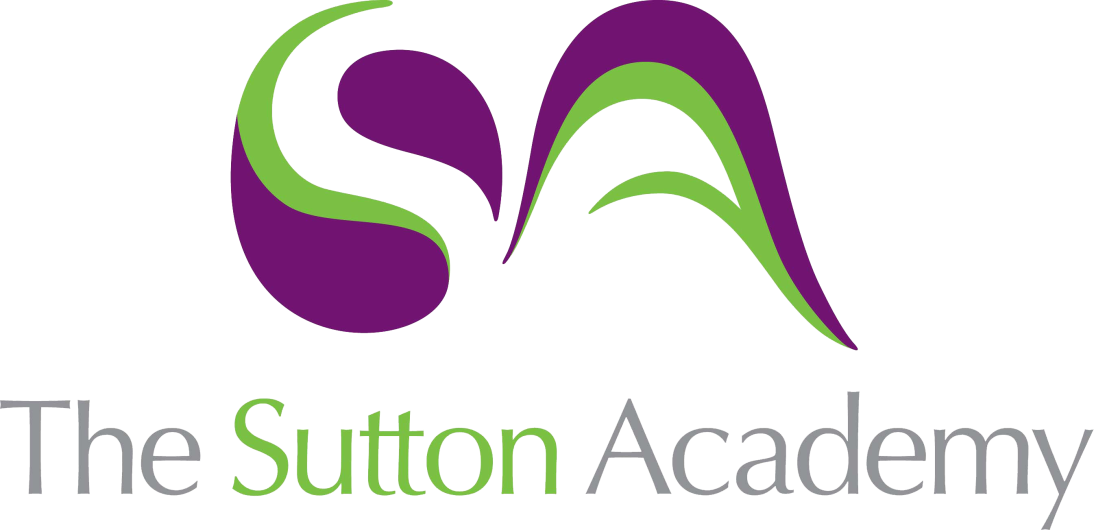 Knowledge Rich Curriculum Plan Year 10 Foundation – Algebra 1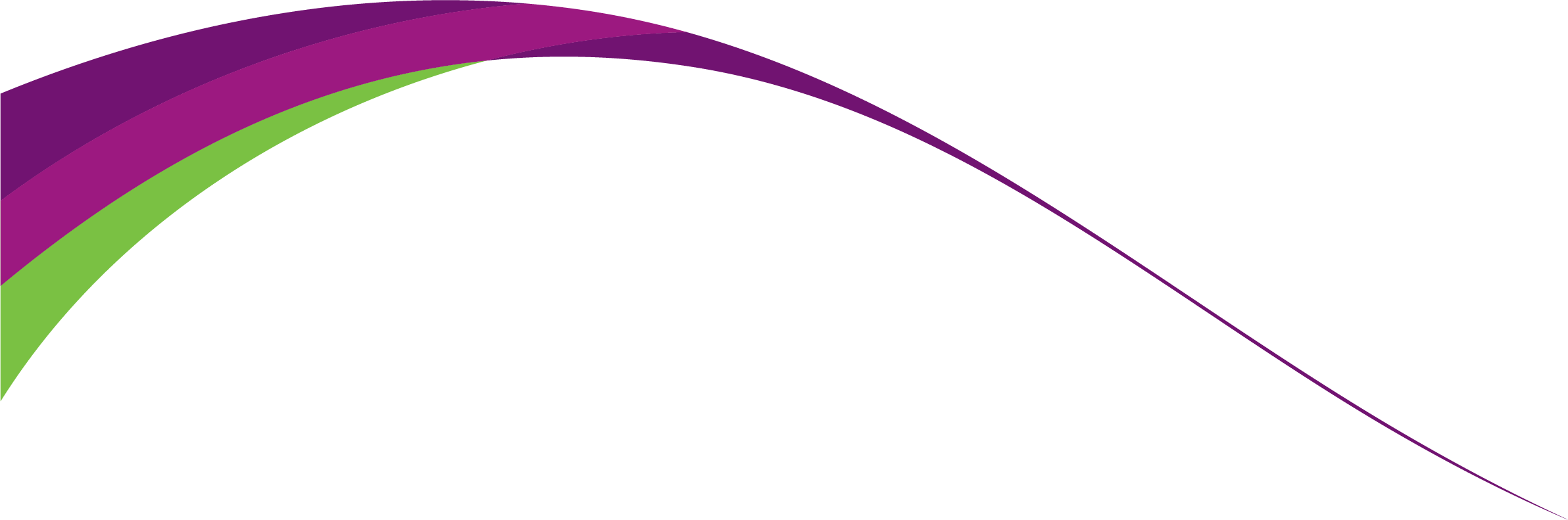 Lesson/Learning Sequence Intended Knowledge:Students will know that…Tiered Vocabulary Prior Knowledge:In order to know this…Assessment To learn how to simplify algebraic expressionsStudents will know how to collect like termsStudents will know how to simplify algebraic expressions involving multiplication, including where the index laws need to be appliedAlgebraic Expression – A collection of variables and/or integers without an equals sign. It cannot be solved.Simplify – make (something) simpler or easier to do or understand.Co-efficient – a number placed before and multiplying the variable in an algebraic expressionStudents should be able to add and subtract negative numbersStudents should be able to use the index laws for multiplication with numerical basesTo learn how to simplify algebraic expressionsStudents will know how to simplify algebraic expressions involving division, including where the index laws need to be applied.Students will know how to simplify algebraic expressions where the index law for brackets is required e.g. Simplify (2x2)3Students will know how to simplify more complex algebraic expressions using the index lawsStudents need to be able to multiply algebraic expressions and use the index laws for multiplicationStudents should be able to use the index laws for division with numerical basesTo learn how to expand single brackets Students will know how to expand single brackets where they need to multiply the bracket by a positive or negative integer, by an algebraic expression or by a combination of bothStudents will know how to apply the index laws when expanding bracketsStudents will know how to expand and simplify expressions in the form a(x + b) + c(x + d) including where there are powers of x, algebraic terms outside the brackets and the rules of negatives need to be appliedExpand – in maths, expand means multiply outStudents will need to know how to multiply algebraic expressionsStudents will need to know how to collect like termsStudents will need to know how to calculate with negative numbersTo learn how to expand double bracketsStudents will know how to expand double brackets and simplify answers by collecting 'like terms'.Students will need to know how to collect like termsStudents will need to know how to calculate with negative numbersTo learn how to form algebraic expressionsStudents will know how to form expressions representing a worded situation. Students will know how to form expressions to represent area and perimeter. Perimeter – the distance around the outside of a shapeArea – the amount of space inside a 2D shapeStudents will need to know how to calculate perimeter and areaTo learn how to factorise expressions into a single bracketStudents will know how to factorise algebraic expressions into single bracketsFactorise – put back into brackets by bringing common factors outsideHighest Common Factor – the largest number that both or all of the numbers can be divided byStudents need to know how to find the HCF of two numbersTo learn how to substitute into formulaeStudents will know how to substitute positive and negative integers into formulae.Students will know how to substitute positive and negative numbers into worded formulae. Students will know how to substitute positive and negative numbers into kinematics formulae.Substitution: the action of replacing someone or something with another person or thing. In algebra “substitution" means putting numbers where the letters are in an algebraic expressionStudents need to be able to calculate with negative numbers Students need to able to use BIDMAS